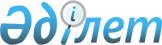 О некоторых вопросах акционерного общества "Компания по страхованию жизни "Государственная аннуитетная компания"»Постановление Правительства Республики Казахстан от 21 сентября 2005 года N 937

      Правительство Республики Казахстан  ПОСТАНОВЛЯЕТ: 

      1. Комитету государственного имущества и приватизации Министерства финансов Республики Казахстан в установленном законодательством порядке передать Министерству труда и социальной защиты населения Республики Казахстан право владения и пользования государственным пакетом акций акционерного общества "Компания по страхованию жизни "Государственная аннуитетная компания". 

      2. Внести в некоторые решения Правительства Республики Казахстан следующие изменения и дополнения: 

      1) в  постановлении  Правительства Республики Казахстан от 27 мая 1999 года N 659 "О передаче прав по владению и пользованию государственными пакетами акций и государственными долями в организациях, находящихся в республиканской собственности": 

      в Перечне государственных пакетов акций и государственных долей участия в организациях республиканской собственности, право владения и пользования которыми передается отраслевым министерствам и иным государственным органам: 

      в разделе "Министерству финансов Республики Казахстан": 

      строку, порядковый номер 217-7, исключить; 

      раздел "Министерству труда и социальной защиты населения Республики Казахстан" дополнить строкой, порядковый номер 279-1, следующего содержания: 

      "279-1        АО "Компания по страхованию жизни 

                   "Государственная аннуитетная компания"; 

      2)  (исключен -   постановлением Правительства РК от 24.04.2008  N 387  (порядок введения в действие см.  п.10 ); 

      3) утратил силу постановлением Правительства РК от 23.09.2014 № 1005.

            3. Настоящее постановление вводится в действие со дня подписания.        Премьер-Министр 

      Республики Казахстан 
					© 2012. РГП на ПХВ «Институт законодательства и правовой информации Республики Казахстан» Министерства юстиции Республики Казахстан
				